Publicado en España el 16/10/2020 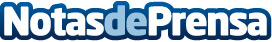 FORTISEGUR: ¿por qué tener una caja fuerte?Cabe señalar que, en España, a diferencia de otros países, donde es normal tener cajas fuertes para cada necesidad, no es tradicional tener una caja fuerte en la propiedad. Excepto en los casos en que la ley exija tener una caja fuerte, como en el caso de los propietarios de armas. La gente a menudo decide comprar una caja fuerte como resultado de un robo, en otras palabras, después de recibir una amarga lecciónDatos de contacto:FORTISEGUR fáabrica y ventas de cajas fuertesComunicado de prensa de cajas fuertes913265454Nota de prensa publicada en: https://www.notasdeprensa.es/fortisegur-por-que-tener-una-caja-fuerte_1 Categorias: Nacional Viaje Sociedad Madrid Consumo http://www.notasdeprensa.es